ΕΓΓΡΑΦΗ ΠΡΩΤΟΕΤΩΝ ΦΟΙΤΗΤΩΝ ΤΗΣ ΕΙΔΙΚΗΣ ΚΑΤΗΓΟΡΙΑΣ ΤΩΝ ΑΛΛΟΔΑΠΩΝ-ΑΛΛΟΓΕΝΩΝ ΚΑΙ ΤΩΝ ΑΠΟΦΟΙΤΩΝ ΛΥΚΕΙΩΝ Η΄ΑΝΤΙΣΤΟΙΧΩΝ ΣΧΟΛΕΙΩΝ ΚΡΑΤΩΝ-ΜΕΛΩΝ ΤΗΣ Ε.Ε. ΑΚΑΔ. ΕΤΟΥΣ 2021-22Για την ολοκλήρωση της εγγραφής και την ταυτοπροσωπία των φοιτητών της ανωτέρω κατηγορίας στο Τμήμα Οδοντιατρικής ΕΚΠΑ απαιτείται η προσκόμιση των κάτωθι δικαιολογητικών:Φωτοτυπία της αστυνομικής ταυτότητας ή διαβατηρίουΣυμπληρωμένη και υπογεγραμμένη την αίτηση εγγραφής που επισυνάπτεταιΣυμπληρωμένη και υπογεγραμμένη την υπεύθυνη δήλωση που επισυνάπτεται, η οποία θα φέρει φυσική υπογραφή με βεβαίωση του γνήσιου αυτής ή θα εκδώσετε νέα υπεύθυνη δήλωση που θα αναγράφει τα στοιχεία που σας δίνουμε μέσω του ιστότοπου www.gov.grΤα δικαιολογητικά που προβλέπονται στο άρθρο 3 της με αρ. πρωτ. Φ.151/20049/2007/Β6/2007 Υ.Α. (272 Β’).Ως προθεσμία εγγραφής ορίστηκε από το Υπουργείο  Παιδείας το χρονικό διάστημα από Πέμπτη 23 Σεπτεμβρίου έως και Πέμπτη 30 Σεπτεμβρίου. Για την υποβολή των δικαιολογητικών οι φοιτητές έχουν τις παρακάτω δυνατότητες:Α) Να στείλουν ηλεκτρονικά στο email της Γραμματείας secr@dent.uoa.gr, χρησιμοποιώντας την ηλεκτρονική διεύθυνση (email) που δήλωσαν στην εφαρμογή του Υπουργείου Παιδείας, όλα τα ανωτέρω δικαιολογητικά σε pdf μορφή.Β) Να τα στείλουν με ταχυδρομική αποστολή (με ταχυμεταφορά και όχι ως συστημένο) στη διεύθυνση: Γραμματεία Τμήματος Οδοντιατρικής, Γραφείο Α3, Νέο Κτίριο, Θηβών 2, Γουδή, Τ.Κ. 11527.Γ) Σε εξαιρετική περίπτωση, που δεν είναι δυνατή καμία από τις ανωτέρω επιλογές, οι οποίες είναι και οι ενδεδειγμένες λόγω της πανδημίας, ο φοιτητής μπορεί να προσέλθει στη Γραμματεία του Τμήματος (Θηβών 2, Γουδή, Ισόγειο νέο κτιρίου) κατά τις ημέρες Δευτέρα-Τετάρτη-Παρασκευή και ώρες 11:00-14:00, κατόπιν προγραμματισμένου ραντεβού στα τηλέφωνα επικοινωνίας 210 746- 1105,-1121,-1140,-1329, τηρώντας τους κανόνες ασφαλείας που ορίζονται στη σχετική ΚΥΑ - ΦΕΚ Β΄3707/2020).Από τη Γραμματεία του Τμήματος ΟδοντιατρικήςΑθήνα, 24 Σεπτεμβρίου 2021Συν.: 1) Οδηγίες για τους πρωτοετείς φοιτητές         2) Αίτηση εγγραφής         3) Υπεύθυνη Δήλωση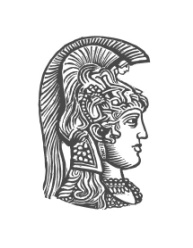 ΕΛΛΗΝΙΚΗ ΔΗΜΟΚΡΑΤΙΑΕθνικόν και ΚαποδιστριακόνΠανεπιστήμιον ΑθηνώνΣΧΟΛΗ ΕΠΙΣΤΗΜΩΝ ΥΓΕΙΑΣΤΜΗΜΑ ΟΔΟΝΤΙΑΤΡΙΚΗΣ